Информационный  бюллетеньмуниципального образования «Пустозерский сельсовет» Ненецкого автономного округа* * * * * * * * * * * * * * * * * * * * * * * * * * * * * * * * * * * * АДМИНИСТРАЦИЯМУНИЦИПАЛЬНОГО   ОБРАЗОВАНИЯ  «ПУСТОЗЕРСКИЙ  СЕЛЬСОВЕТ»НЕНЕЦКОГО  АВТОНОМНОГО  ОКРУГАП О С Т А Н О В Л Е Н И Еот 10.06.2019  № 42с. Оксино Ненецкого автономного округаО  БЛАГОУСТРОЙСТВЕ  НАСЕЛЕННЫХ  ПУНКТОВ МО «ПУСТОЗЕРСКИЙ СЕЛЬСОВЕТ» НАО	В  целях  организации благоустройства и озеленения населенных  пунктов, руководствуясь Правилами благоустройства территории муниципального образования «Пустозерский  сельсовет» Ненецкого автономного округа, утвержденными решением Совета депутатов  муниципального образования «Пустозерский сельсовет» Ненецкого автономного округа от 27.04.2018 № 3, Администрация муниципального образования «Пустозерский сельсовет»  Ненецкого автономного округа ПОСТАНОВЛЯЕТ:1. Объявить на  территории муниципального образования  «Пустозерский  сельсовет» Ненецкого автономного округа месячник по благоустройству населенных пунктов Оксино, Хонгурей, Каменка  с  10 июня по 10 июля 2019 года, включающий в себя уборку территорий общественного, жилого и производственного  назначений;  очистку русел ручьев поселка Хонгурей,  береговых линий населенных пунктов; благоустройство общепоселковых свалок, мест захоронения (кладбищ); подсыпку дорог общего пользования; посадку деревьев и кустарников; окраску элементов благоустройства.2. Объявить  общепоселковые субботники на территории населенных пунктов 21, 28  июня  и 05 июля 2019 года.3. Организовать сбор и вывоз отходов производства и потребления по бестарной системе, для чего предложить руководителям СПК РК «Победа» и СПК «Няръяна-Ты»  выделять технику согласно  заявке Администрации муниципального образования  для   установки тракторных  тележек  в местах, определенных  графиком.4. Создать комиссии по обеспечению месячника по благоустройству в составе:-Макарова С.М., глава МО-Павлов С.А.. участковый  уполномоченный полиции- Хозяинова Л.Ю., депутат Совета депутатов МО «Пустозерский сельсовет» НАО- Рочева О.М., администратор п.Хонгурей-Вокуев М.Н., староста д.Каменка	5. Контроль  за исполнением данного постановления оставляю за собой.Глава муниципального образования«Пустозерский  сельсовет»                                                                                  С.М.МакароваНенецкого автономного округаАДМИНИСТРАЦИЯМУНИЦИПАЛЬНОГО   ОБРАЗОВАНИЯ  «ПУСТОЗЕРСКИЙ  СЕЛЬСОВЕТ»НЕНЕЦКОГО  АВТОНОМНОГО  ОКРУГАР А С П О Р Я Ж Е Н И Еот  10.06.2019  №63-оснс. Оксино Ненецкого автономного округаОБ  УТВЕРЖДЕНИИ  ПЛАНА ПО  БЛАГОУСТРОЙСТВУ  НАСЕЛЕННЫХ  ПУНКТОВ МО «ПУСТОЗЕРСКИЙ СЕЛЬСОВЕТ» НАО  НА ЛЕТНИЙ ПЕРИОД  2019 ГОДА	В  целях  организации благоустройства населенных  пунктов, руководствуясь Правилами благоустройства территории муниципального образования «Пустозерский  сельсовет» Ненецкого автономного округа, утвержденными решением Совета депутатов  муниципального образования «Пустозерский сельсовет» Ненецкого автономного округа от 27.04.2018 № 3        1. Утвердить План  по  благоустройству  населенных пунктов  муниципального образования «Пустозерский сельсовет» Ненецкого автономного округа  на  летний период 2019 года согласно приложению.      2. Настоящее распоряжение подлежит официальному опубликованию (обнародования).Глава муниципального образования«Пустозерский  сельсовет»                                                                                              Ненецкого автономного округа                                                                           С.М.МакароваУтвержден  Распоряжением Администрации  МО «Пустозерским сельсовет» НАО От  10.06.2019 №63-оснПлан мероприятийпо благоустройству территории населенных пунктов муниципального образования «Пустозерский сельсовет» Ненецкого автономногоокруга на летний период 2019 годаВ летний период 2019 года на территории МО «Пустозерский сельсовет» НАО запланирован большой объем работ по благоустройству. Путем проведения электронных аукционов с целью отбора подрядчиков, будут проведены работы по подсыпке  земельных участков от поводковых вод и под строительство жилья, отремонтированы участки местных дорог  в с.Оксино, установлено ограждение в аллеи Памяти  в п.Хонгурей, а также пополнены игровыми элементами и уличными тренажерами  игровые площадки  в трех населенных пунктах муниципалитета.      Уже идут работы в с.Оксино по ремонту волейбольной площадки и ограждения у многоквартирного дома, строятся  новые  мостовые и в трех населенных пунктах установлены пожарные щиты на многоквартирных домах.     В п.Хонгурей планируются дальнейшие работы по обустройству парка отдыха. В  д.Каменка изготовят и  установят деревянные скамейки для отдыха и информационные стенды, отремонтируют мостовую.        В населенных пунктах пройдет высадка цветов  у обелисков павшим воинам с установлением теплой погоды, а также  общественные субботники.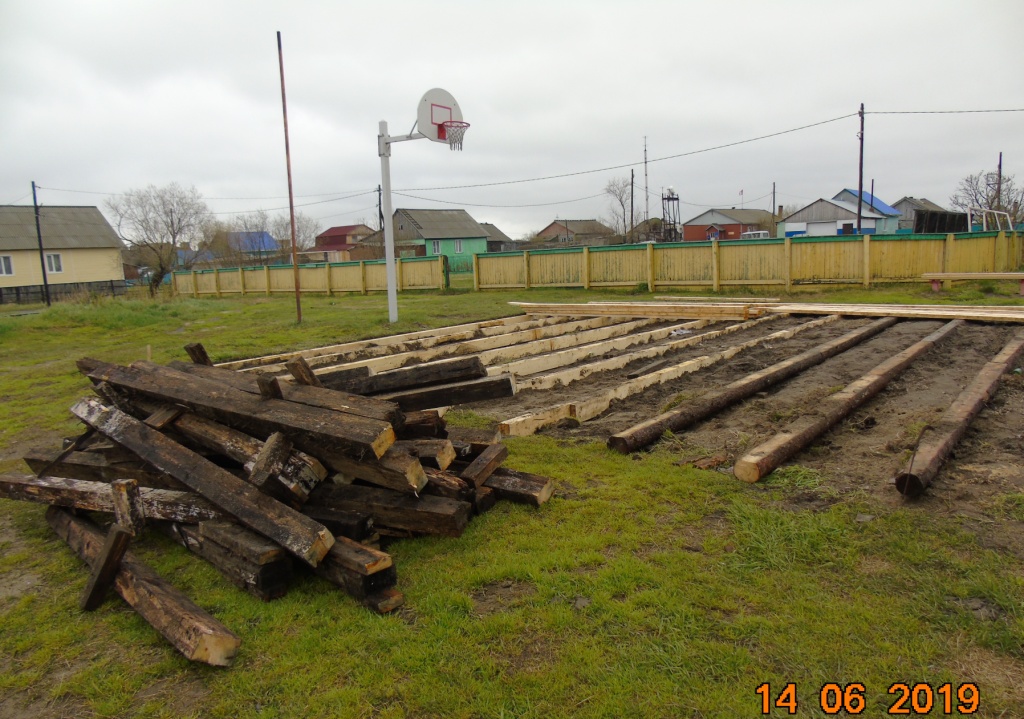 Информационный бюллетень № 11,  2019  Издатель: Администрация МО «Пустозерский сельсовет»  НАО и  Совет депутатов МО «Пустозерский сельсовет» НАО. Село  Оксино, редактор  Сумарокова О.И.. Тираж 30  экз. Бесплатно. Отпечатан на принтере Администрации МО «Пустозерский сельсовет» НАО    ОФИЦИАЛЬНО№п/пмероприятиеНаселенныйпунктисполнительСрокисполненияПримечание1.2.Проведение общепоселковых субботников, акций (уборка улиц, общественной свалки и прилегающей территории, мест захоронения (кладбищ), озеленение территории)Ремонт и строительство новых мостовых С.ОксиноС.ОксиноАдминистрация, совет депутатов, общественные организации, жители селаАдминистрация по договору с исполнителями)Июнь-сентябрьИюнь-июль3.Ремонт ограждения у дома №25С.ОксиноАдминистрация по договору с исполнителями)Июнь4.Подсыпка и выравнивание общественных дорогС.ОксиноАдминистрацияИюнь-август5.Высадка цветочной рассады в Парке памяти‘С.ОксиноАдминистрация, общественные организациииюнь6.Ремонт  спортивной площадкиС.ОксиноАдминистрация МО (по договору с исполнителями)Июнь-июль7.Очистка береговой линииС.ОксиноАдминистрация, жители села Июнь-июль8.9. Ремонт участка автомобильной дороги общего пользования местного значения«с. Оксино-причал» (участок от дома №1 до дома №6)Установка дополнительных опор ЛЭП для уличного освещенияС.ОксиноС.ОксиноАдминистрация МО (конкурсные процедуры)Администрация Июнь-сентябрьАвгуст-сентябрь10.Укрепление гранитных плит в Парке памятиС.ОксиноАдминистрацияИюнь-июль11.Ремонт  участка  автомобильной  дороги  общего  пользования  местного  значения  « с. Оксино-причал»  (участок от дома №4 до дома №120).Администрация МО (конкурсные процедуры)Июнь-сентябрь12.Установка пожарных щитов на многоквартирных домахС.ОксиноЧлены МОУ ДПДИюнь13.Установка тележек для вывоза ТБОС.ОксиноАдминистрация, СПК РК «Победа»Июнь-август14.Подсыпка земельного участка с целью предотвращения подтопления паводковыми водами территории вокруг жилого дома №10 в с.ОксиноС.ОксиноАдминистрация (конкурсные процедуры)Июнь-сентябрь15.Подготовка земельных участков под строительство жилых домов в с.ОксиноС.ОксиноАдминистрация МО (конкурсные процедуры)Июнь-сентябрь16Приобретение уличных тренажеров и пополнение игровыми элементами детских игровых городков в с. Оксино, п. Хонгурей и д. Каменка «Веселая планета».С.ОксиноАдминистрация МО (конкурсные процедуры)Июнь-сентябрь17Проведение конкурса «Чистое подворье» (среди жителей пенсионного возраста)С.ОксиноКлуб общения пенсионеровСентябрь18Изготовление и установка деревянных скамеек для отдыха  на лугуС.ОксиноАдминистрация по договору с исполнителями)июнь№п/пмероприятиеНаселенныйпунктисполнительСрокисполненияПримечание1.Проведение экологической акции «Зеленый дозор» (уборка мусора в лесном массиве)п.ХонгурейТОС Хонгурей, жители поселкаИюнь2.Приобретение уличных тренажеров и пополнение игровыми элементами детских игровых городков в  п. Хонгурей «Веселая планета».П.ХонгурейАдминистрация (по договорус исполнителями)Июнь-сентябрь3.Установка пожарных щитов на многоквартирных домахП.ХонгурейЧлены МОУ ДПДИюнь4.Высадка цветочной рассады в Парке памятиП.ХонгурейТОС Хонгурей, общественные организациииюнь5.Ограждение аллеи Памяти в п. Хонгурей «Память хранят живые».П.ХонгурейАдминистрация МО (конкурсные процедуры)Июнь-сентябрь6.Очистка береговой линииП.ХонгурейТОС Хонгурей, жители поселка Июнь-июль7.Укрепление гранитных плит в Парке памятиП.ХонгурейАдминистрация МО (по договору с исполнителями)Июнь-июль8.Установка тележек для вывоза сухого мусораП.ХонгурейАдминистрация, СПК «Нярьяна ты»Июнь-июль8.Установка тележек для вывоза сухого мусораП.ХонгурейАдминистрация, СПК «Нярьяна ты»Июнь-июль9.Проведение общепоселковых субботников, акций (уборка улиц, общественной свалки и прилегающей территории, мест захоронения (кладбищ), озеленение территории)п.ХонгурейТОС Хонгурей, жители поселкаИюнь-сентябрь10.Благоустройство парка отдыха (оформление скамеек, установка светильников)П.ХонгурейТОС Хонгурей, жители поселкаИюнь-сентябрь11.Проведение конкурса «Чистое подворье» (среди жителей пенсионного возраста)П.ХонгруейКлуб общения пенсионеровСентябрь№п/пмероприятиеНаселенныйпунктисполнительСрокисполненияПримечание1.Изготовление и установка  деревянных скамеек для отдыхаД.КаменкаАдминистрация (по договорус исполнителями)Июнь2.Высадка цветочной рассады в Парке памятиД.КаменкаСтароста, жители деревнииюнь2.Высадка цветочной рассады в Парке памятиД.КаменкаСтароста, жители деревнииюнь3.Ремонт мостовых в районе общественного кладбищаД.КаменкаАдминистрация МО (по договору с исполнителями)Июнь-июль4.Очистка береговой линииД.КаменкаСтароста, жители деревни Июнь-июль5.Приобретение уличных тренажеров и пополнение игровыми элементами детских игровых городков в  д.Каменка «Веселая планета».Д.КаменкаАдминистрация МО (по договору с исполнителями)Июнь-сентябрь6.Изготовление и установка информационных стендовД.КаменкаАдминистрация (по договорус исполнителями)Июнь-июль7. Проведение конкурса «Чистое подворье» (среди жителей пенсионного возраста)Д.КаменкаКлуб общения пенсионеровСентябрь8.Проведение общепоселковых субботников, акций (уборка улиц, общественной свалки и прилегающей территории)Д.КаменкаСтароста, жители деревниИюнь-сентябрь9.Приобретение и установка дополнительного провода для уличного освещения и уличных светильниковД.КаменкаАдминистрация МО (конкурсные процедуры)Июль-сентябрь10.Установка пожарных щитов на МКДД.КаменкаЧлены МОУ ДПДИюнь    И Н Ф О Р М А Ц И Я